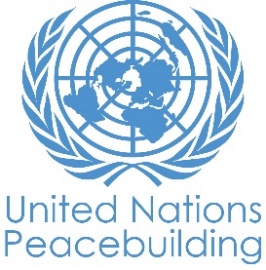  			PBF PROJECT progress reportCOUNTRY: KyrgyzstanTYPE OF REPORT: semi-annual, annual OR FINAL: FINALYEAR of report: October, 2021NOTES FOR COMPLETING THE REPORT:Avoid acronyms and UN jargon, use general /common language.Report on what has been achieved in the reporting period, not what the project aims to do.Be as concrete as possible. Avoid theoretical, vague or conceptual discourse.Ensure the analysis and project progress assessment is gender and age sensitive.Please include any COVID-19 related considerations, adjustments and results and respond to section IV. PART 1: OVERALL PROJECT PROGRESSBriefly outline the status of the project in terms of implementation cycle, including whether preliminary/preparatory activities have been completed (i.e. contracting of partners, staff recruitment, etc.) (1500 character limit): After a brief no-cost extension to accommodate for delays caused by the Covid-19 and political instabilities in the country, project activities have now been completed. The project was operationally closed on July 10, 2021. This final report communicates project results against the objectives for the whole implementation period between January 11, 2018 and July 10, 2021. Over the years of implementation, the PBF Secretariat provided coordination, advocacy and technical support to RUNOs and ensured that all requirements related to project implementations (evaluation, communication etc.) have been carried out. Overall, all the envisaged interventions have been completed.Please indicate any significant project-related events anticipated in the next six months, i.e. national dialogues, youth congresses, film screenings, etc.  (1000 character limit): N/AFOR PROJECTS WITHIN SIX MONTHS OF COMPLETION: summarize the main structural, institutional or societal level change the project has contributed to. This is not anecdotal evidence or a list of individual outputs, but a description of progress made toward the main purpose of the project. (1500 character limit): Over years PBF Secretariat has been supporting and often leading UN Country Team and RUNOs on effective programming and implementation of peacebuilding projects, leveraging synergies, promoting coordinated approach to implementation, as well as knowledge management. With the Secretariat support, UNCT’s capacities, as well as capacities of the Government (JSC co-chair and members) have been increased, and stronger partnerships between UN and the Government have been established. Effectiveness of projects, their M&E capacities, as well as reporting improved due to Secretariat’s support. For instance, the Secretariat has helped to the RUNOs of Outcome III project to unpack the results framework, to regularly track the change together with the civil society partners and to take corrective actions when needed. The Secretariat helped RUNOs to develop their communication strategies and adapt the project contents for wider public. Innovative solutions initiatives, including Learning and Adaptation Strategy, Localized Analyses and other have been designed and implemented. PBF Secretariat has been instrumental in promoting Kyrgyzstan’s re-eligibility, by coordinating Peace and Conflict Analysis, and strategic review exercise and prioritization exercises, including coordinating the design of the Strategic Results Framework. The Secretariat contributed to planning and implementing the needs assessment for cooperation in the bordering areas with Uzbekistan which has yielded a joint project proposal by UNFPA and FAO, based on inputs of the government of the countries. The project is set for submission to the PBF in the end of 2021. The Secretariat also regularly disseminated the information and coordinated submission of proposals under the GYPI calls of the PBF, providing guidance to civil society organizations. In a few sentences, explain whether the project has had a positive human impact. May include anecdotal stories about the project’s positive effect on the people’s lives. Include direct quotes where possible or weblinks to strategic communications pieces. (2000 character limit):The work of the PBF Secretariat is highly specific. It presently supports the work of 8 RUNOs in Kyrgyzstan, who engage more directly with national partners from the state and civil society, as well as beneficiaries. Overall, there is admiration for the work of the PBF Secretariat, particularly for efforts that go beyond the PBF Secretariat's usual responsibilities.PART II: RESULT PROGRESS BY PROJECT OUTCOME Describe overall progress under each Outcome made during the reporting period (for June reports: January-June; for November reports: January-November; for final reports: full project duration). Do not list individual activities. If the project is starting to make/has made a difference at the outcome level, provide specific evidence for the progress (quantitative and qualitative) and explain how it impacts the broader political and peacebuilding context. “On track” refers to the timely completion of outputs as indicated in the workplan. “On track with peacebuilding results” refers to higher-level changes in the conflict or peace factors that the project is meant to contribute to. These effects are more likely in mature projects than in newer ones. If your project has more than four outcomes, contact PBSO for template modification.Outcome 1:  Effective coordination, monitoring, reporting, evaluation and communication on the achievement of the Priority Plan results and the projects that support it.Rate the current status of the outcome progress: ON TRACKProgress summary: (3000 character limit)Over years of implementation, the following key results were achieved:One of the main priorities of the PBF Secretariat was to support the work of the JSC and its co-chairs. The composition of the JSC was renewed in 2019 to correspond the changes in the PBF portfolio and it was endorsed by the President’s decree. Regular JSC sessions have been organized by the Secretariat with the aim to inform the JSC members and all other relevant stakeholders on progress in the PPP implementation and involve them in process of monitoring and guiding of PBF-funded projects. Keeping JSC members involved promoted their high commitment and reinforced the sense of the national ownership of projects results. Due to COVID-19 restrictions and unstable political situation in the country, PBF Secretariat was unable to organize the JSC session in 2021. During the implementation period, PBF Secretariat provided continuous assistance and guidance to RUNOs/NUNOs implementing PBF-funded projects through the coordinating activities and monitoring the progress towards project outcomes. Support on a daily basis included ongoing guidance on PBF rules and regulations, liaising recipient agencies/organizations with the state partners, organizing outcome and YPI meetings, clearing progress reports and evaluations (including support to the review of evaluation TORs, inception reports etc.), assisting with operational and financial closure of projects, requesting tranches and extensions and etc.Overall role of Secretariat was to ensure coordination of all key stakeholders in peacebuilding area in Kyrgyzstan. Thus, in March 2020 PBF Secretariat planned and organized a regional consultation on UN peacebuilding architecture review led by the ex-President of the Kyrgyz Republic, Roza Otunbayeva assigned by the UNSG as one of the 5 eminent persons globally. PBF Secretariat mobilized resources, engaged 8 regional peacebuilding organizations and facilitated discussions of 50 participants from 4 countries, based on which an outcome regional report was produced. The report fed into a global report of the UNSG for the first time Central Asia participated in the global review as a separate region. In turn this report should stimulate additional thinking and actions by governments in the region. PBF Secretariat spearheaded the implementation of the innovative strategy Learning and Adaptation in the PVE projects, that enabled consistent learning of the context, calculation of risks and adjustment in implementation to maximize the impact. Secretariat regularly conducted L&A sessions and as a result an analytical document was produced consisting of lessons learned and good practices from L&A process both in terms of coordination and programme implementation, also recommendations for improvement of L&A strategy implementation. To address the issue of differences in vulnerability factors in various target communities, PBF Secretariat supported development and implementation of localized analysis exercise within PVE projects. It helped identify vulnerability and resilience factors specific to any given community, tailor project activities in accordance with these factors. With the UNRC support, PBF Secretariat led and supervised a conflict and peace analysis (CPA) in 2019. The CPA later provided major evidence base and analytical corroboration for the country’s case for eligibility to PBF findings as well as for the ongoing conceptualization of UN interventions for social cohesion and cross border cooperation with Uzbekistan. In March 2020 the PBF and RCO in Kyrgyzstan conducted a strategic review exercise to assess the peacebuilding related needs and challenges in KG and PBF’s relevance for responding to these challenges. The strategic review outcomes provided a valuable rationale for the PBF eligibility request and fed into the Common Country Analysis, a key requisite for the UN Strategic Development Framework development. PBF Secretariat with support of PDA launched a number of consultative processes to ensure national ownership and collaborative identification of the country’s five-year peacebuilding priorities. As a result, re-eligibility application was submitted in April 2021 and further approved. Further, the Secretariat under the leadership of PDA has led the preparation of the Strategic Results Framework for PBF investments in the country.PBF Secretariat with a support of PDA implemented a needs assessment to examine possible spheres in which the UN could facilitate cooperation between Kyrgyzstan and Uzbekistan, with a focus on cross-border communities. The results of the needs-assessment were used as a basis for developing a project proposal on Kyrgyz-Uzbek cross-border cooperation to be potentially supported by PBF. The needs assessment was conducted in Uzbekistan and Kyrgyzstan in parallel manner in close coordination between the two UNCTs, national partners. Numerous media posts about progress and results of the projects have been published through the UN media platforms with the goal to increase visibility of PBF-funded projects in Kyrgyzstan. The COVID pandemic in 2020-2021 as well as political crisis of October 2020 and its aftermath (subsequent change of the government and frequent rotations) affected negatively on some aspects of the PBF Secretariat operation, especially the operation of the JSC. Despite the unexpected turn of events and the unforeseen circumstance the outcome of this project was successful in contributing to the peacebuilding efforts in Kyrgyzstan, and it supported the achievement of the results of the Priority Plan through the effective coordination between all counterparts.Indicate any additional analysis on how Gender Equality and Women’s Empowerment and/or Youth Inclusion and Responsiveness has been ensured under this Outcome: (1000 character limit)Outcome 2:       Rate the current status of the outcome progress: Progress summary: (3000 character limit)Indicate any additional analysis on how Gender Equality and Women’s Empowerment and/or Youth Inclusion and Responsiveness has been ensured under this Outcome: (1000 character limit)Outcome 3:       Rate the current status of the outcome progress: Progress summary: (3000 character limit)Indicate any additional analysis on how Gender Equality and Women’s Empowerment and/or Youth Inclusion and Responsiveness has been ensured under this Outcome: (1000 character limit)Outcome 4:       Rate the current status of the outcome progress: Progress summary: (3000 character limit)Indicate any additional analysis on how Gender Equality and Women’s Empowerment and/or Youth Inclusion and Responsiveness has been ensured under this Outcome: (1000 character limit)PART III: CROSS-CUTTING ISSUES PART IV: COVID-19Please respond to these questions if the project underwent any monetary or non-monetary adjustments due to the COVID-19 pandemic.Monetary adjustments: Please indicate the total amount in USD of adjustments due to COVID-19:$ n/aNon-monetary adjustments: Please indicate any adjustments to the project which did not have any financial implications:According to the original project document, the end date of PBF Secretariat project is January 11, 2021. However, PBF Secretariat requested a no-cost extension to be consistent with the remaining three PRF projects in the country, who already extended their end date through June-July 2021 due to COVID related delays in implementation.Please select all categories which describe the adjustments made to the project (and include details in general sections of this report): Reinforce crisis management capacities and communications Ensure inclusive and equitable response and recovery Strengthen inter-community social cohesion and border management Counter hate speech and stigmatization and address trauma Support the SG’s call for a global ceasefire Other (please describe):      If relevant, please share a COVID-19 success story of this project (i.e. how adjustments of this project made a difference and contributed to a positive response to the pandemic/prevented tensions or violence related to the pandemic etc.)PART V: INDICATOR BASED PERFORMANCE ASSESSMENTUsing the Project Results Framework as per the approved project document or any amendments- provide an update on the achievement of key indicators at both the outcome and output level in the table below (if your project has more indicators than provided in the table, select the most relevant ones with most relevant progress to highlight). Where it has not been possible to collect data on indicators, state this and provide any explanation. Provide gender and age disaggregated data. (300 characters max per entry)Project Title: PBF Secretariat support to Joint Steering Committee and PRF projects  Project Number from MPTF-O Gateway: PRF   00108374    Project Title: PBF Secretariat support to Joint Steering Committee and PRF projects  Project Number from MPTF-O Gateway: PRF   00108374    If funding is disbursed into a national or regional trust fund: 		Country Trust Fund 		Regional Trust Fund Name of Recipient Fund:      Type and name of recipient organizations: RCO Through UNDP  (Convening Agency)            (Convening Agency)Date of first transfer: 11/01/2018Project end date: 10/07/2021         Is the current project end date within 6 months? NoDate of first transfer: 11/01/2018Project end date: 10/07/2021         Is the current project end date within 6 months? NoCheck if the project falls under one or more PBF priority windows: Gender promotion initiative Youth promotion initiative Transition from UN or regional peacekeeping or special political missions Cross-border or regional projectCheck if the project falls under one or more PBF priority windows: Gender promotion initiative Youth promotion initiative Transition from UN or regional peacekeeping or special political missions Cross-border or regional projectTotal PBF approved project budget (by recipient organization): Recipient Organization              Amount RCO through UNDP                                            $ 551,653                                                 $                                                       $                                                       $                                                 Total: $ 551653.00  Approximate implementation rate as percentage of total project budget: 97%*ATTACH PROJECT EXCEL BUDGET SHOWING CURRENT APPROXIMATE EXPENDITURE*Gender-responsive Budgeting:Indicate dollar amount from the project document to be allocated to activities focussed on gender equality or women’s empowerment: $55,165.35Amount expended to date on activities focussed on gender equality or women’s empowerment: $51,556.35Total PBF approved project budget (by recipient organization): Recipient Organization              Amount RCO through UNDP                                            $ 551,653                                                 $                                                       $                                                       $                                                 Total: $ 551653.00  Approximate implementation rate as percentage of total project budget: 97%*ATTACH PROJECT EXCEL BUDGET SHOWING CURRENT APPROXIMATE EXPENDITURE*Gender-responsive Budgeting:Indicate dollar amount from the project document to be allocated to activities focussed on gender equality or women’s empowerment: $55,165.35Amount expended to date on activities focussed on gender equality or women’s empowerment: $51,556.35Project Gender Marker: GM1Project Risk Marker: LowProject PBF focus area: Governance of peacebuilding resources (including PBF Secretariats)Project Gender Marker: GM1Project Risk Marker: LowProject PBF focus area: Governance of peacebuilding resources (including PBF Secretariats)Report preparation:Project report prepared by: Sagipa Chorobekova, PBF SecretariatProject report approved by: Kurtmolla Abdulganiyev, Peace and Development Adviser Did PBF Secretariat review the report: YesReport preparation:Project report prepared by: Sagipa Chorobekova, PBF SecretariatProject report approved by: Kurtmolla Abdulganiyev, Peace and Development Adviser Did PBF Secretariat review the report: YesMonitoring: Please list monitoring activities undertaken in the reporting period (1000 character limit)Progress reports from RUNOs and NUNOs were collected regularly and cleared by PBF Secretariat. PBF Secretariat provided many substantial comments to RUNOs and NUNOs before final submission to MPTFO.  Coordination meetings between three PVE Outcome projects that support PPP implementation were organized on a quarterly basis with participation of the UNRC and heads of relevant RUNOs. PBF Secretariat introduced a more targeted presentation format in order to encourage RUNOs to report their progress based on indicators. Also, PBF Secretariat held a coordination meeting between the 4 YPI projects in the country in 2019. The meeting was useful in terms of exchanging information and creating synergies between recipient organizations.Do outcome indicators have baselines? NoHas the project launched perception surveys or other community-based data collection? NoEvaluation: Has an evaluation been conducted during the reporting period?NoEvaluation budget (response required):  n/aIf project will end in next six months, describe the evaluation preparations (1500 character limit): It was advised by PBSO that PBF Secretariat is not obliged to conduct evaluation. Catalytic effects (financial): Indicate name of funding agent and amount of additional non-PBF funding support that has been leveraged by the project. Name of funder:          Amount:Other: Are there any other issues concerning project implementation that you want to share, including any capacity needs of the recipient organizations? (1500 character limit)n/aPerformance IndicatorsIndicator BaselineEnd of project Indicator TargetIndicator MilestoneCurrent indicator progressReasons for Variance/ Delay(if any)Outcome 1Effective coordination, monitoring, reporting, evaluation and communication on the achievement of the Priority Plan results and the projects that support it.Indicator 1.1Outcome 1Effective coordination, monitoring, reporting, evaluation and communication on the achievement of the Priority Plan results and the projects that support it.Indicator 1.2Outcome 1Effective coordination, monitoring, reporting, evaluation and communication on the achievement of the Priority Plan results and the projects that support it.Indicator 1.3Output 1.1Secretariat develops, in consultation with JSC members, reports required by donor and submits them in timely manner Indicator  1.1.1   JSC Annual Report submitted within 7 days of the deadlineBaseline: 0Target: 3032 All required annual reports by PBF have been submitted in timely manner. Results of the projects and changes in the projects have been presented and discussed during the JSC sessions.Minutes from the JSC sessions have been endorsed by the two co-chairs. Follow-ups of the JSC decisions have been ensured and documented in the minutes. Project amendments have been approved and signed by the two co-chairs and further submitted to PBSO. n/aOutput 1.1Secretariat develops, in consultation with JSC members, reports required by donor and submits them in timely manner Indicator 1.1.2   Quality of JSC Annual Reports rated “acceptable” by PBSO review teamBaseline: 0Target: Rated acceptable for all 3 reports    03n/aAll required annual reports by PBF have been submitted in timely manner and accepted by PBSO.n/aOutput 1.2Established coordination mechanisms that contribute to achieving PPP outcomes and timely communication of relevant information.Indicator  1.2.1Key partners (e.g. RUNOs as well as non-UN stakeholders) satisfied with level and timeliness of PBSO communication and coordinationBaseline: 0Target: TBD0Achievedn/aDuring the implementation period, PBF Secretariat provided continuous support on a daily basis to RUNO/NUNOs/JSC/ UNCT through information sharing about PBF procedures/rules, organizing meetings, liaising with PBF on any issues, documenting lessons learnt. Both national partners as well as UN teams expressed satisfaction on timeliness of the PBF Secretariat response.Output 1.2Established coordination mechanisms that contribute to achieving PPP outcomes and timely communication of relevant information.Indicator 1.2.2% of coordination activities conducted vs plannedIndicator 1. 2.3The level of satisfaction with Secretariat’s job among JSC and RUNOs Baseline: N/A Target: 80%0100%n/an/aWe changed this indicator to reflect % of coordination activities conducted VERSUS planned. Previous version of the indicator was as follows:"% of coordination activities conducted as planned" Indicator 1.2.3 was REMOVED because it`s repetetive with Indicator 1.2.1Output 1.3   Monitoring and evaluation:   M&E system that provides information about achieving PPP outcomes at all levels (national and local) for strategic decision making in the area of peacebuilding is established.    Indicator 1.3.1Output 1.3   Monitoring and evaluation:   M&E system that provides information about achieving PPP outcomes at all levels (national and local) for strategic decision making in the area of peacebuilding is established.    Indicator 1.3.2    Baseline/end-line studies conducted   1 endline study0As per recommendation of PBSO, the endline study was discontinuedOutput 1.4Enhanced capacity of the JSC members and key stakeholders to monitor and better guide the implementation of PPP.Indicator 1.4.1# of field visit reports with recommendations prepared by the Oversight Group and presented to the JSC.02On track with delaysOversight groups visits were planned. However due to COVID these visits have not happened yet.Output 1.4Enhanced capacity of the JSC members and key stakeholders to monitor and better guide the implementation of PPP.Indicator 1.4.2  # of trainings conducted (on gender responsive peacebuilding, HRBA, DS)   62n/aOutcome 2Indicator 2.1Outcome 2Indicator 2.2Outcome 2Indicator 2.3Output 2.1Indicator  2.1.1Output 2.1Indicator  2.1.2Output 2.2Indicator  2.2.1Output 2.2Indicator  2.2.2Output 2.3Indicator  2.3.1Output 2.3Indicator  2.3.2Output 2.4Indicator  2.4.1Output 2.4Indicator  2.4.2Outcome 3Indicator 3.1Outcome 3Indicator 3.2Outcome 3Indicator 3.3Output 3.1Indicator 3.1.1Output 3.1Indicator 3.1.2Output 3.2Indicator 3.2.1Output 3.2Indicator 3.2.2Output 3.3Indicator 3.3.1Output 3.3Indicator 3.3.2Output 3.4Indicator 3.4.1Output 3.4Indicator 3.4.2Outcome 4Indicator 4.1Outcome 4Indicator 4.2Outcome 4Indicator 4.3Output 4.1Indicator 4.1.1Output 4.1Indicator 4.1.2Output 4.2Indicator 4.2.1Output 4.2Indicator 4.2.2Output 4.3Indicator 4.3.1Output 4.3Indicator 4.3.2Output 4.4Indicator 4.4.1